Министерство образования и науки Республики Татарстангосударственное автономное профессиональное   образовательное учреждение  «Казанский строительный колледж»ПОЛОЖЕНИЕО методическом кабинетеОбщие положения.1.1. Настоящее положение разработано в соответствии с Федеральным законом от 29 декабря 2012 г. № 273-ФЗ «Об образовании в Российской Федерации» и иными законодательными и нормативными правовыми актами РФ, Республики Татарстан, регулирующими вопросы образования, составлено в соответствии с Уставом ГАПОУ «Казанский строительный колледж».1.2. Методический кабинет является структурным подразделением методической службы, непосредственное управление его работой осуществляет  заведующий методическим кабинетом. 1.3. Методический кабинет способствует учебно-методическому оснащению образовательного процесса в соответствии с требованиями Федерального государственного образовательного стандарта среднего  профессионального образования по специальностям и профессиям, координирует и организует методическую и педагогическую работу преподавателей и учебно-исследовательскую работу обучающихся колледжа.1.4 Деятельность методического кабинета осуществляется в соответствии с планом работы методического кабинета, утверждѐнным  директором колледжа.1.5 4. Методический кабинет осуществляет свою деятельность во взаимодействии с педагогическим и методическим советом, предметно-цикловыми комиссиями колледжа, взаимодействует со всеми структурными подразделениями колледжа (библиотека, учебная часть, ЦИТ и др.) и их руководителями.2. Цель и задачи деятельности2.1. Методический кабинет колледжа создан в целях информационно-методической поддержки образовательного процесса, совершенствования профессиональной квалификации педагогических работников колледжа, упорядочения единого информационно-методического пространства и является базой (центром) для информационно-методического, учебно-методического обслуживания педагогических работников колледжа2.2. Для реализации цели методический кабинет решает следующие задачи:2.2.1. Методическое обеспечение разработки и внедрения образовательных программ ФГОС СПО.2.2.2. Систематизация материалов по вопросам учебно-воспитательной и научно-методической работы.2.2.3. Экспертиза образовательных программ, учебников, научно-методических и учебных пособий, методических разработок для проведения учебного процесса в колледже и подготовка их к изданию.      2.2.4. Изучение, распространение и внедрение результатов научных исследований, новых образовательных технологий, передового педагогического опыта;     2.2.5. Информация инженерно-педагогических работников колледжа о достижениях науки, организации и технологии производства, передовом педагогическом и производственном опыте.3. Содержание деятельности3.1 Осуществление организационно-методической помощи педагогическим работникам в научной организации труда, в развитии педагогического творчества.3.2 Систематизация материалов, поступающих в методический кабинет, и обеспечение оптимального доступа педагогических работников к любой необходимой информации, в том числе и в электронном виде.3.3 Осуществление издательской деятельности с учѐтом разных уровней обобщения опыта работы преподавателями колледжа.3.4 Обеспечение хранения, пополнения и обновления методических материалов кабинета.3.5 Подбор и систематизация тематических разработок, поурочных планов, организация выставок.3.6 Оказание методической помощи педагогическим работникам в подготовке докладов и выступлений на научно-практических конференциях и педагогических чтениях, подготовке и проведении научно-практических семинаров и обучения педагогических работников образовательных учреждений  РТ по дополнительным профессиональным программам(курсы повышения квалификации) и др.3.7 Пропаганда результатов научных исследований, научной методической литературы, передового педагогического и производственного опыта. Организация педагогических чтений, читательских конференций по материалам педагогической периодики и новинкам педагогической литературы.3.8 Оперативное информирование о содержании и направлениях развития профессионального образования, инновационной деятельности, новых педагогических технологиях.3.9 Оформление кабинета в соответствии с современным состоянием педагогической науки и основными педагогическими проблемами образовательного учреждения. Создание необходимых условий для индивидуальной и коллективной работы преподавателей в кабинете.4. Материальная база методического кабинета4.1. Оснащение методического кабинета включает нормативные учебно-программные, научно-методические документы, современные информационные источники и средства:4.1.1. Нормативные документы, в том числе локальные акты, регламентирующие образовательную деятельность колледжа.4.1.2. Федеральные государственные образовательные стандарты среднего профессионального образования по реализуемым в колледже специальностям/профессиям.4.1.3. Рабочие учебные программы по дисциплинам.4.1.4. Рабочие учебные планы по реализуемым в колледже специальностям/профессиям.4.1.5. Образцы (эталоны) заполнения учебной документации (календарно-тематические планы, рабочие программы и т.п.).4.1.6. Рекомендации и указания по выполнению видов профессиональной педагогической деятельности, составлению учебно-методических материалов.4.1.7. Методические разработки преподавателей по общим и частным педагогическим проблемам, рекомендованные к практическому применению.4.1.8. Учебно-методические комплексы по дисциплинам (разработки отдельных тем, разработки практических занятий, разработки контрольных работ, курсовые работы, экзаменационные материалы и т.д.) в соответствии с ФГОС СПО по специальности/профессии и рабочими учебными планами.4.1.9. Анализы работы преподавателей по материалам посещенных уроков.4.2. Методический кабинет оборудуется необходимой для его функционирования мебелью, коммуникативными техническими средствами, оргтехникой, компьютерной техникой, презентационным оборудованием, а также стендами, витринами, шкафами и другим оборудованием для хранения, экспонирования и использования имеющихся материалов.Рассмотрено и принятона заседании педагогического        совета колледжаПротокол № 9 от «26 » 06. 2020г.                 УТВЕРЖДАЮ           Директор колледжа                  _____А.В.Проснев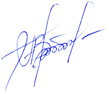 26 июня 2020г.